Táborozz velünk Kétbodonyban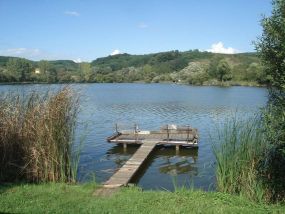 2012. július 2. hétfő - július 6. péntek között!Igényesen felújított, hangulatos házban lakunk majd.Tábortűznél ücsörgünk. Strandon pancsolunk. Izgalmas túrákon veszünk részt.Sőt, még tanulhatunk is a természetről, a helyi emberek életéről.Utazás busszal.Étkezés: háromszori (Első nap meleg vacsorát, utolsó nap reggelit és hideg ebédet kapunk csomagban.)A következő programokat kínáljuk:1. nap		Érkezés délelőtt, ebédre elfogyasztjuk az elemózsiát; meglátogatjuk a 		helyi állatkertet a meleg vacsoráig;		Este séta a faluban: megnézzük a nevezetes világító 					keresztet.2. nap    	Reggeli után ellátogatunk a Tájházba, ahol megismerkedünk a régi  			kétbodonyiak mindennapjaival, sőt még a ruháikba is belebújhatunk!            	Délután egy bognárműhelybe látogatunk el, ahol régi fajátékok 				készítését is láthatjuk.3. nap    	Délelőtt ismét találkozhatunk Borcsa kutyával és gazdájával, akikkel 			kirándulunk egy nagyot és megfigyelhetjük, hogyan dolgozik együtt az 		ember és legjobb barátja.		Délután strandolunk egy nagyot, ha az idő engedi.4. nap   	Délelőtt kertészkedünk egy kicsit. Kiderül, ki ismeri igazán a konyhakerti 		növényeket, amikből még 	kóstolót is kaptok!		 		Délután játszunk, strandolunk, de biztosan nem 						unatkozunk.		Az utolsó esténket egy tábortűzzel tesszük majd emlékezetessé.5. nap    	A reggeli után összepakolunk és kiköltözünk a kedves kis házikóból. Hogy 		nehogy üres kézzel menjetek haza, ajándékot készítünk az otthoniak 			számára. Ebéd után még játszunk, focizunk egy kicsit, aztán a délutáni 		órákban indulunk haza.A fenti programokat a tábor ára tartalmazza. Az időjárástól függően sorrendjük változhat, illetve módunk lesz másokat kérni helyettük, ha szükséges.A tábor helyszínéről, egyéb programokról további információkat találnak a cserhatreklam.hu weboldalon.A tábor 25 000 Ft-os árát részletekben is lehet fizetni.Kedves Gyerekek! Várunk Benneteket!Kedves Szülők! Kérdéseikre szívesen válaszolunk.A tábor szervezői: Galiné Szabó Katalin - Kata néni galineszabo.katalin@upcmail.huSalamonné Simonffy Zita - Zita néni(A képek 2011 júliusában készültek a táborozáskor.)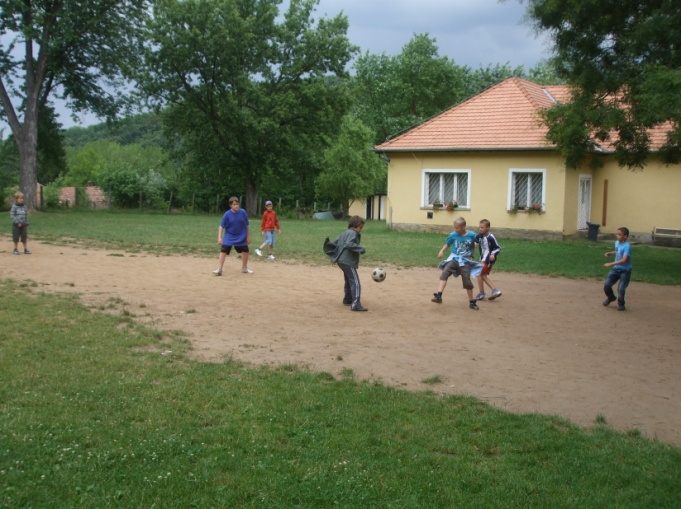 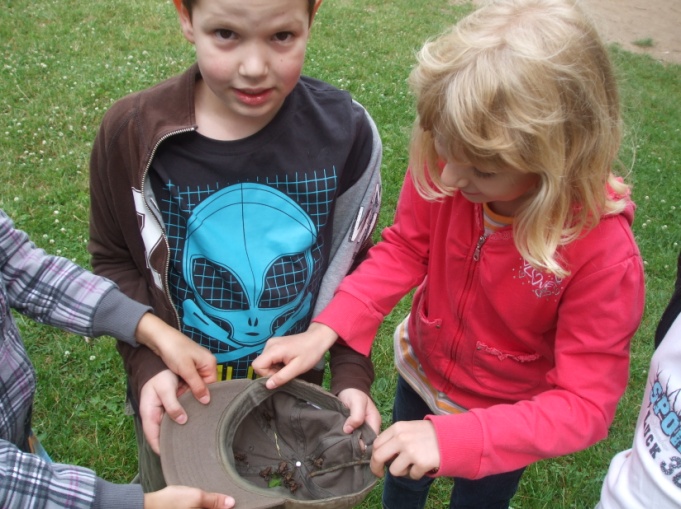 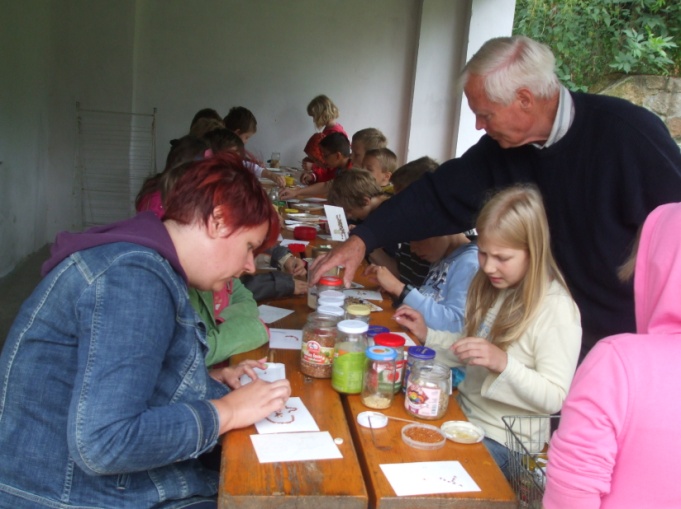 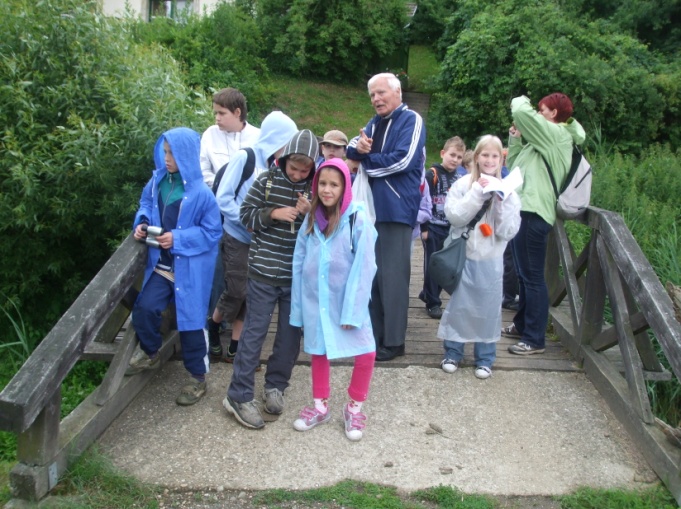 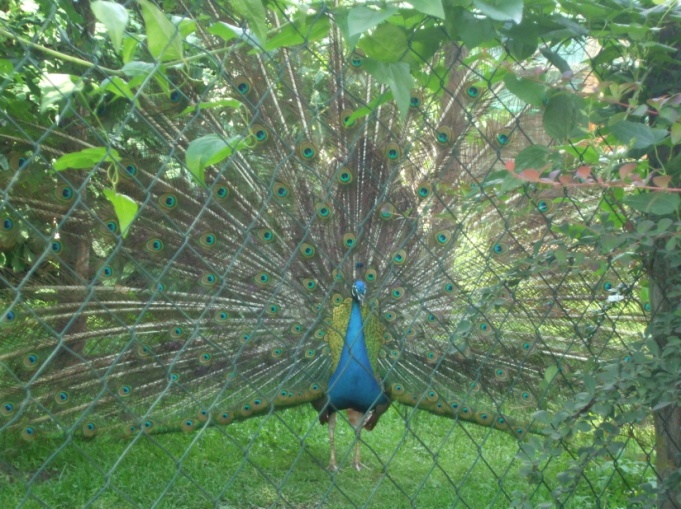 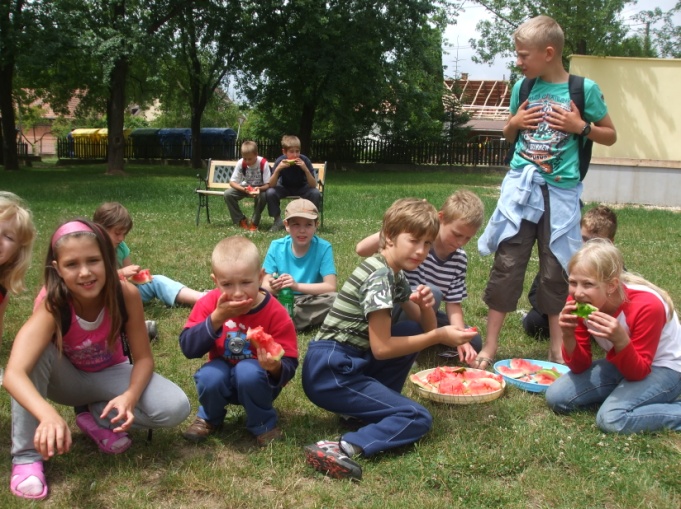 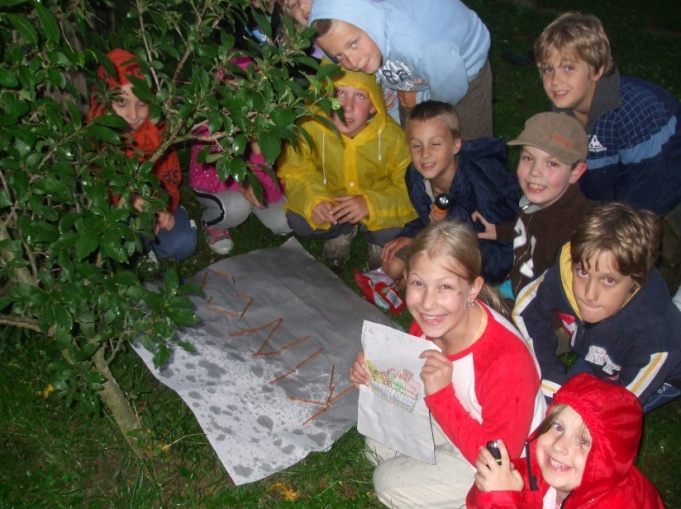 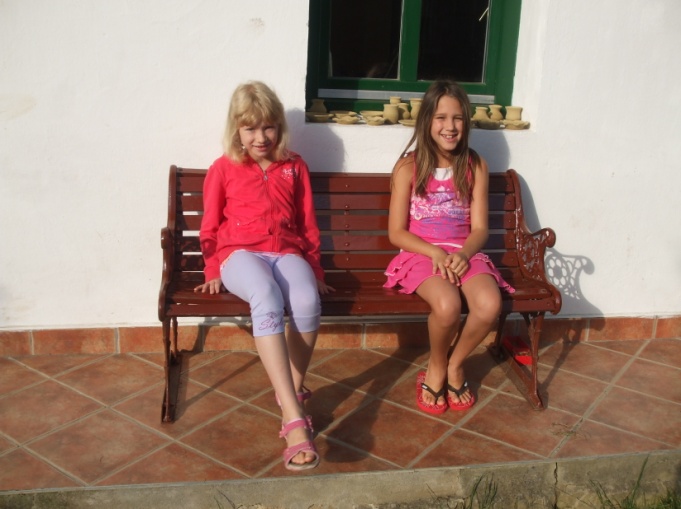 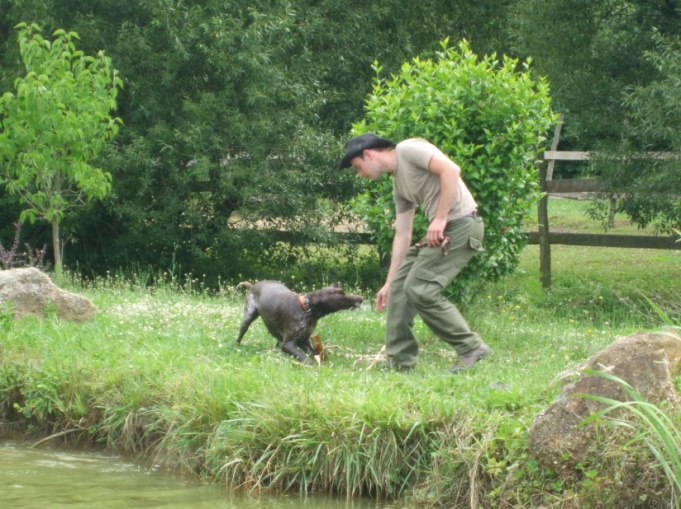 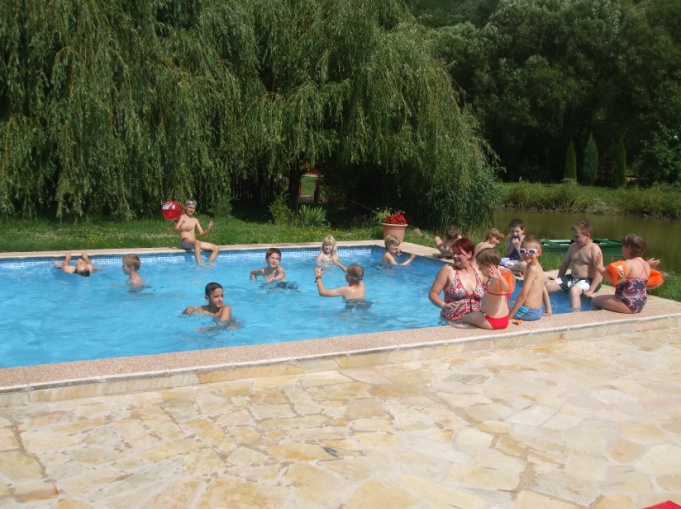 